OBJETIVOS DE LA GUÍA.Por medio de este instrumento el alumno expresara los conocimientos adquiridos a partir de los contenidos temáticos del curso de Derecho.Instrucciones generales:1.- Lee con atención las preguntas que se presentan.2. Consulta tus apuntes y la bibliografía sugerida para resolver las preguntasUnidad Uno.¿Qué es la pobreza? La pobreza y las políticas públicasObjetivo:Estudiará,  analizará  y  evaluará  el  fenómeno  de  la  pobreza  en  los  distintos  momentos históricos de México, mediante las teorías sociales y económicas con el apoyo de lecturas de  textos  especializados  e  interpretación  de  información  estadística,  para  explicar  las distintas aristas que la causan; así como sus consecuencias en el ámbito familiar y en el resto  de la  sociedad  para  adoptar  una  actitud  crítica,  reflexiva  y propositiva  ante  esta problemática.¿Qué es la pobreza?¿Cuáles son las características de la pobreza?Define los siguientes tipos de pobreza (material, rural, urbana, social, infantil, relativa, estructural)¿Qué es el CONEVAL?¿En qué se apoya el CONEVAL para medir la pobreza?¿Qué es la medición de la pobreza?¿Qué significan las siglas IDH?¿Qué es el índice de desarrollo humano?¿Cuáles son las dimensiones que se usan para medir la pobreza?¿Para qué sirve la medición de la pobreza?¿Qué es la estratificación social? ¿Qué es la desigualdad social?¿Qué es el PIB?Explica la teoría Marxista.¿Qué propone la teoría Marxista?Explica las características de la teoría Marxista.¿Qué es el estructural funcionalismo?¿Qué es un rol social?¿Qué es el estatus social?¿Qué es la función social?Explica en qué consiste  el neoliberalismo.Explica en qué consiste la globalización.Explica en qué consiste el desarrollo estabilizador.Explica en qué consiste el milagro económico mexicano y qué años abarca.Explica en qué consiste el modelo de desarrollo compartido.Explica la diferencia entre desarrollo sustentable y desarrollo sostenido.¿Cuáles son las características del subdeserrollo?Unidad Dos.¿Es  la  migración  una  vía  de  desarrollo  o  el  origen  de  conflictos?  La migración y la problemática económica y social en MéxicoObjetivo:Analizará y explicará el problema de la migración en México, a través de la revisión y estudio,  con  base  en  el  aprendizaje  colaborativo,  del  concepto,  tipos  y  teorías  de migración,  así  como  las  consecuencias  económicas,  políticas  y  sociales  de  este fenómeno, para formular alternativas de solución con una actitud crítica y objetiva.¿Qué es la migración?¿Cuál es la diferencia entre inmigrante y emigrante?¿Cuáles son los tipos de inmigrante?¿Cuáles son los tipos de migración? Define cada uno.Explica las causas socioeconómicas de la migración.¿Cuáles son las consecuencias positivas de la migración?¿Cuáles son las consecuencias negativas de la migración?¿Cuáles son las consecuencias positivas de la emigración?¿Cuáles son las consecuencias negativas de la emigración?¿Cuáles son las consecuencias positivas de la inmigración?¿Cuáles son las consecuencias negativas de la inmigración?¿Qué son las remesas?Menciona cinco situaciones problemáticas que genera la migración en México.Menciona cuáles son los derechos humanos aplicables en el fenómeno migratorio.¿Cuál es la principal autoridad en materia migratoria?¿Cuál es la función del INM?Explica las teorías de la migración centradas en variables macro.Explica las teorías de la migración neoclásica micro.Explica las teorías de la migración centradas en la segmentación del mercado.Explica las teorías de la migración centradas en variables mesoExplica, ¿qué es la globalización?Unidad Tres.La  corrupción: ¿condición  irremediable  o  problema  de  educación? Problema histórico, cultural, social o estructuralObjetivo:Identificará,  analizará  y  concientizará  la  problemática  de  la  corrupción  a  partir de  la revisión de información teórica y normativa; así como del estudio de casos para aportar alternativas que eviten actos de corrupción y de impunidad.¿Qué es la corrupción?Explica las causas internas que generan la corrupción.Explica las causas externas que generan la corrupción.¿Cuáles son las consecuencias de la corrupción?¿En qué consiste la corrupción a gran escala?¿En qué consisten los actos de corrupción menores?¿En qué consiste la corrupción política?Explica el enfoque jurídico de la corrupción.Explica el enfoque social de la corrupción.Explica en qué consiste el soborno.Explica en qué consiste el desvío de recursos.Explica en qué consiste el abuso de funciones.Explica en qué consiste la colusión.Explica en qué consiste el tráfico de influencias.Explica en qué consiste el enriquecimiento ilícito. Explica en qué consiste la obstrucción de la justicia.Explica en qué consiste el nepotismo.¿Qué significa el término impunidad?¿Qué significan las siglas SNA?¿Cuáles son las funciones del SNA?¿En qué consiste el proyecto Kecamatan?¿Cómo se integra el SNA?Unidad Cuatro.¿Es la Nación mexicana un país democrático? Democracia, participación política y social.Objetivo:Evaluará el ejercicio de la democracia en México y los factores que influyen en ésta a través del análisis de su concepto, características y elementos que la conforman; así como el rol de cada uno de los actores que participan en ella, para adoptar una actitud reflexiva, crítica y activa en la vida política de México.¿Qué es la democracia?Define la democracia directa.Define la democracia indirecta o representativa.¿A qué se le conoce como democristiana?Define la democracia liberal.Define la democracia popularDefine la democracia parcial¿Cuáles son las características políticas de la democracia?¿Cuáles son las características de la democracia relacionadas con los beneficios ciudadanos?¿Cuáles son los valores de la democracia?Menciona cuáles son los principales actores de la democracia.Define el proceso electoral.¿Cuáles son las etapas del proceso electoral?¿Qué actividades incluye la etapa de preparación de la elección?¿Qué actividades incluye la etapa de jornada electoral?¿Qué actividades incluye la etapa de resultados y declaración de validez?¿Qué actividades incluye la etapa de dictamen y declaración de validez?¿Qué son los partidos políticos?¿Cuáles son los requisitos para que se constituya un partido?¿Qué es la declaración de principios de los partidos políticos?Unidad Cinco.¿El sistema educativo mexicano es deficiente? ¿Cómo mejorar la calidad educativa? La calidad educativa: sus reformas y su impacto socialObjetivo:Analizará y evaluará el funcionamiento del sistema educativo mexicano y su impacto en la sociedad, mediante la revisión de las políticas públicas: reformas, estructura del sistema educativo  y  corporativismo,  para  que  adopte  una  actitud  crítica  y  propositiva  ante  los problemas educativos del país.¿Cuál es el objetivo de la prueba PISA?¿Cuál es el objetivo de la prueba ENLACE?Explica la evolución de la educación.Explica en qué consistieron as reformas educativas en México en los 70s, 80s  y 90s.Elabora un cuadro en el que se refleje la estructura del sistema educativo en México.Explica los problemas que ha generado en la educación mexicana el corporativismo sindical.¿A qué se refiere el término equidad de género en la educación?Define cómo han sido las políticas públicas en materia educativa en los últimos sexenios. ¿Cuáles son los factores que conducen a la calidad educativa?Bibliografía de consulta.GUTIERREZ, Aragón Raquel, Guía al estudio de los problemas sociales, económicos y políticos de México. Porrúa 1986.ANDA, Gutiérrez, Cuauhtémoc. Entorno socioeconómico de México. Ed. Limusa. México, 2003.BAENA, Paz Guillermina. Estructura  socioeconómica de México. Publicaciones Culturales. México, 2004.SCHETTINO, Yañéz, Macario. México, problemas sociales, políticos y económicos. Pearson Educación.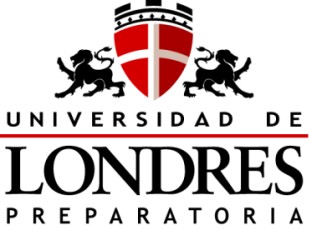 UNIVERSIDAD NACIONAL AUTÓNOMA DE MÉXICOUNIVERSIDAD D E LONDRES PREPARATORIAASIGNATURA: PROBLEMAS SOCIALES , ECONÓMICOS Y POLÍTICOS DE MÉXICO.GUÍA DE ESTUDIO PARA EXÁMENES FINALES Y EXTRAORDINARIOACTUALIZADAALUMNO: 		GRUPO:  	PROFRA.: PATRICIA BOBADILLA RIVERA	Número de expediente UNAM: 04034784UNIVERSIDAD NACIONAL AUTÓNOMA DE MÉXICOUNIVERSIDAD D E LONDRES PREPARATORIAASIGNATURA: PROBLEMAS SOCIALES , ECONÓMICOS Y POLÍTICOS DE MÉXICO.GUÍA DE ESTUDIO PARA EXÁMENES FINALES Y EXTRAORDINARIOACTUALIZADAALUMNO: 		GRUPO:  	PROFRA.: PATRICIA BOBADILLA RIVERA	Número de expediente UNAM: 04034784